www.slobodnaevropa.org / period: samo jednom, 1 / 30.5.2012 / termin: Intelektualci i politika: Tadić nema pravo na mesto premijera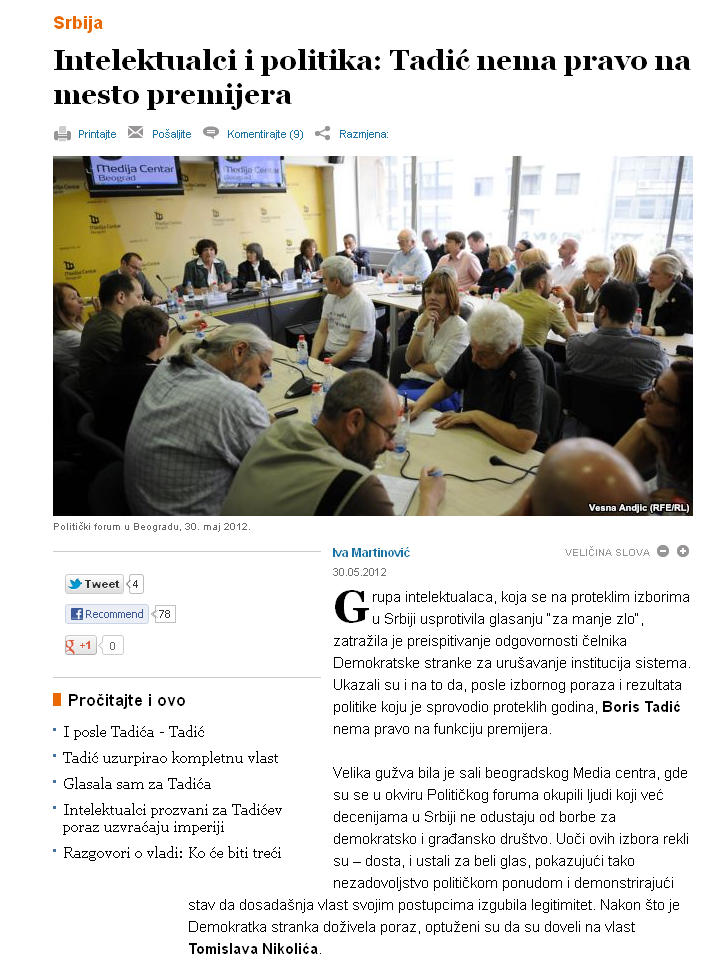 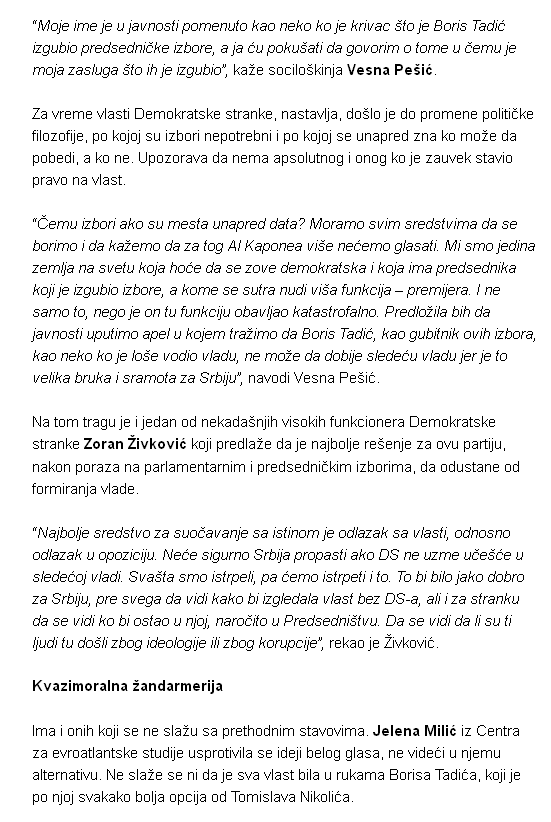 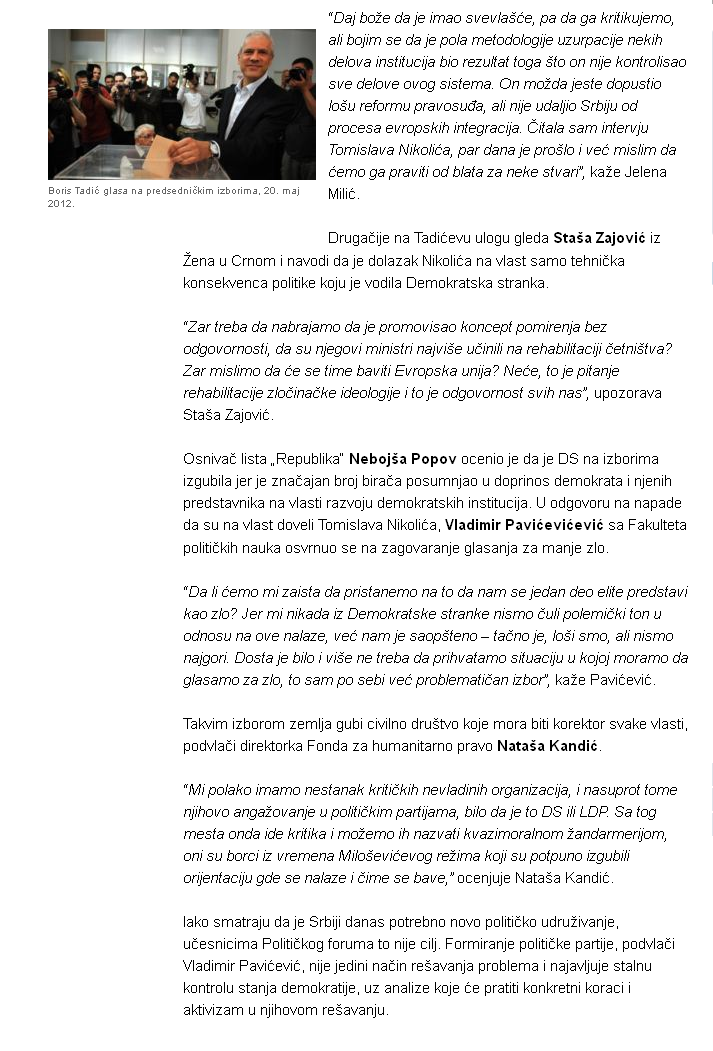 